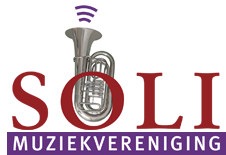 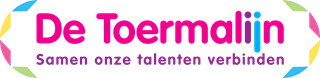 Meer muziek in de klasEen muzikale samenwerking tussen Basisschool De Toermalijn en muziekvereniging Soli. Algemene informatieMuziekvereniging Soli is al ruim 100 jaar een begrip in de gemeente Velsen als het gaat om het promoten van (blaas)muziek. In het kader van ‘Impuls muziekonderwijs’ wil de vereniging graag bijdragen aan het enthousiasmeren en opleiden van nieuwe muzikanten.  Anderzijds wil De Toermalijn graag meer aandacht besteden aan het structureel aanbieden van muzieklessen. Over de positieve invloed die muziek heeft op de ontwikkeling van de hersenen en het leervermogen van kinderen wordt momenteel veel geschreven en gesproken. Zowel De Toermalijn als Soli willen daarop in spelen. Een samenwerking lijkt dus voor de hand te liggen. 
Het doel van de samenwerking is: met muziek een bijdrage leveren aan de (cognitieve) ontwikkeling van de kinderen. een doorgaande lijn voor muziekonderwijs op de basisschool vormen geven, conform de      kerndoelen van het muziekonderwijs. de (blaas)muziek promoten, met als achterliggende gedachte; ‘onbekend maakt  onbemind’. Concreet betekent dit, dat er op school een muziekmethode wordt aangeschaft, die gemaakt is door het 'Metropole-orkest', genaamd 'Metropole op school'. Het is een eigentijdse methode, die veel aspecten van de muziek op een interactieve manier aan de orde stelt. Een bevoegd muziekdocent van Soli zal de leerkrachten begeleiden bij het geven van deze lessen en het zich eigen maken van de methode. Als aanvulling hierop willen we de leerlingen de mogelijkheid bieden om op een laagdrempelige manier een blaas- of slaginstrument te leren bespelen. Aanvullend kunnen de kinderen meespelen in een op te richten schoolorkest.Organisatie instrumentale lessenDe lessen starten eind september 2017 en vinden plaats op donderdagmiddag zoveel mogelijk aansluitend op de schooltijd. Ze worden op school gegeven en/of in het Solicentrum (5 minuten lopen van de school).De lessen worden groepsgewijs (max. 5 leerlingen) gegeven en duren 45 minuten.De lessen zijn om te beginnen voor leerlingen van de groepen 5-8. (Voor blaasinstrumenten is het handig wanneer het gebit grotendeels gewisseld is. Voor slagwerk is een voldoende ontwikkelde motoriek belangrijk. Vandaar dat de jongere kinderen wel de muzieklessen in de klas krijgen, maar nog niet mee kunnen doen aan de instrumentale lessen.) Kennis van muziek of het notenlezen is niet noodzakelijk.De lessen worden gegeven door bevoegde muziekdocenten van Soli. Ook het schoolorkest wordt geleid door een bevoegd muziekdocent van Soli. Het samenspelen start in overleg en hangt samen met de vorderingen van de leerlingen. Ervaring heeft geleerd dat dit al 3-4 maanden na aanvang van de lessen kan starten. De lessen worden gegeven op de volgende instrumenten:Trommel / ritme instrumentenKlarinetDwarsfluitTrompetTromboneBaritonSaxofoon (onder voorbehoud)HoornInstrumenten worden in bruikleen gegeven door Soli. U tekent hiervoor een       bruikleenovereenkomst.Kosten bedragen € 5,00 per maand / € 50,00 per schooljaar. Wilt u uw zoon/dochter inschrijven voor de lessen? Vult u dan bijgaand inschrijfformulier in en stuur dat naar muziekproject@toermalijn-driehuis.nl.Wilt u eerst nog meer informatie? Stuurt u dan uw vragen naar muziekproject@toermalijn-driehuis.nl. Wie weet worden met Kerst de liedjes al begeleid door het Toermalijnschoolorkest!